How to write instructionsAlex was so impressed with the cloud maker machine from the animation movie ‘A Cloudy Lesson’. So, he got really excited and has made his own thunder drum kit to create a thunder storm. Unfortunately, he has jumbled up all his instructions on how to create a thunder storm.Task: Sort out the instructions in the correct order and rewrite them using checklist.After reading this you will be able to make loud thunder worthy of any storm!Instructions:Once you are at the top, sit down at the thunder drum. After you see lightning, begin hitting the drums hard. Next, look for the drum sticks and pick them up. Don’t drop them!Firstly, you will need to put your rain coat on and fasten it securely. It will be raining outside.Then, very carefully climb to the top of the tower. Hold tight, the wind will be blowing!Finally, end your thunder drums with a roll on the cymbals.Congratulations, you have taken part in your first thunder storm!You will need:A tall towerA Thunder DrumA rain coatAfter rewriting your instructions please check the correct order of the thunder storm instructions on the next page.Answer- Correct orderHow to use a Thunder DrumAfter reading this you will be able to make loud thunder worthy of any storm!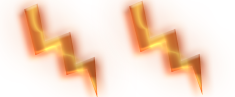 You will need: A tall towerA Thunder DrumA rain coatInstructions:1) Firstly, you will need to put your rain coat on and fasten it securely. It will be raining outside. 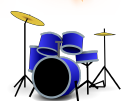 2) Then, very carefully climb to the top of the tower. Hold tight, the wind will be blowing!3) Once you are at the top, sit down at the thunder drum.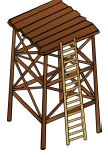 4) Next, look for the drum sticks and pick them up. Don’t drop them!5) After you see lightning, begin hitting the drums hard.6) Finally, end your thunder drums with a roll on the cymbals.Congratulations, you have taken part in your first thunder storm!